Rilievo Cava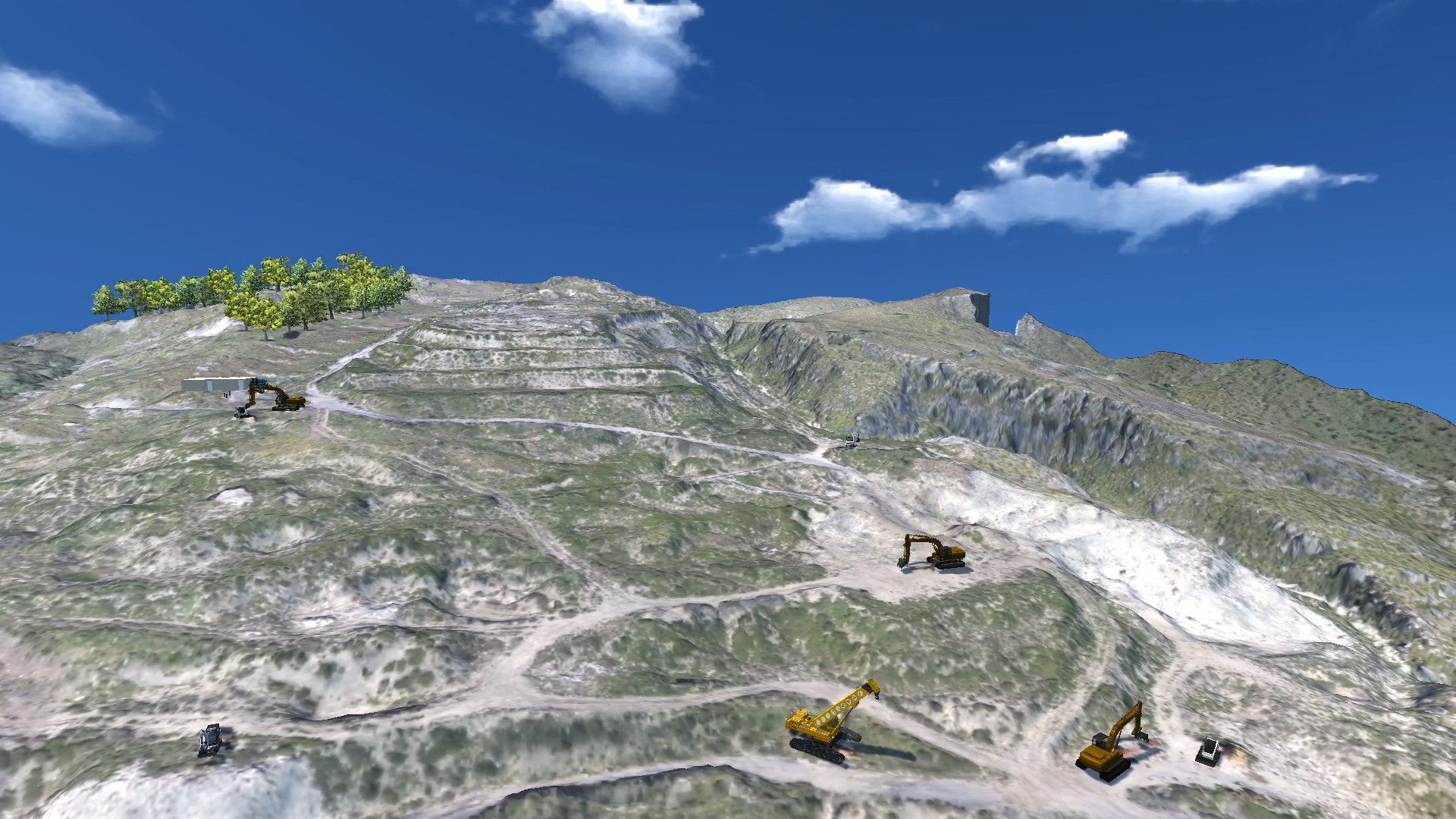 Inserisci i tuoi datiIndirizzoNumero di telefonoE-mailServizi e ProdottiRilievo TopograficoRilievo AerofotogrammetricoOrtofotoCurve di LivelloModello TridimensionaleDSMDTMSezioniProfiliCalcolo SuperficiCalcolo VolumiAnimazione VideoNB: Tutti gli elaborati vengono forniti nei formati standard più diffusi (DXF, DWG, PDF, JGP, MOV).Nuvole di punti e modelli 3D georefenziati con precisione nell’ordine del cm/pixel.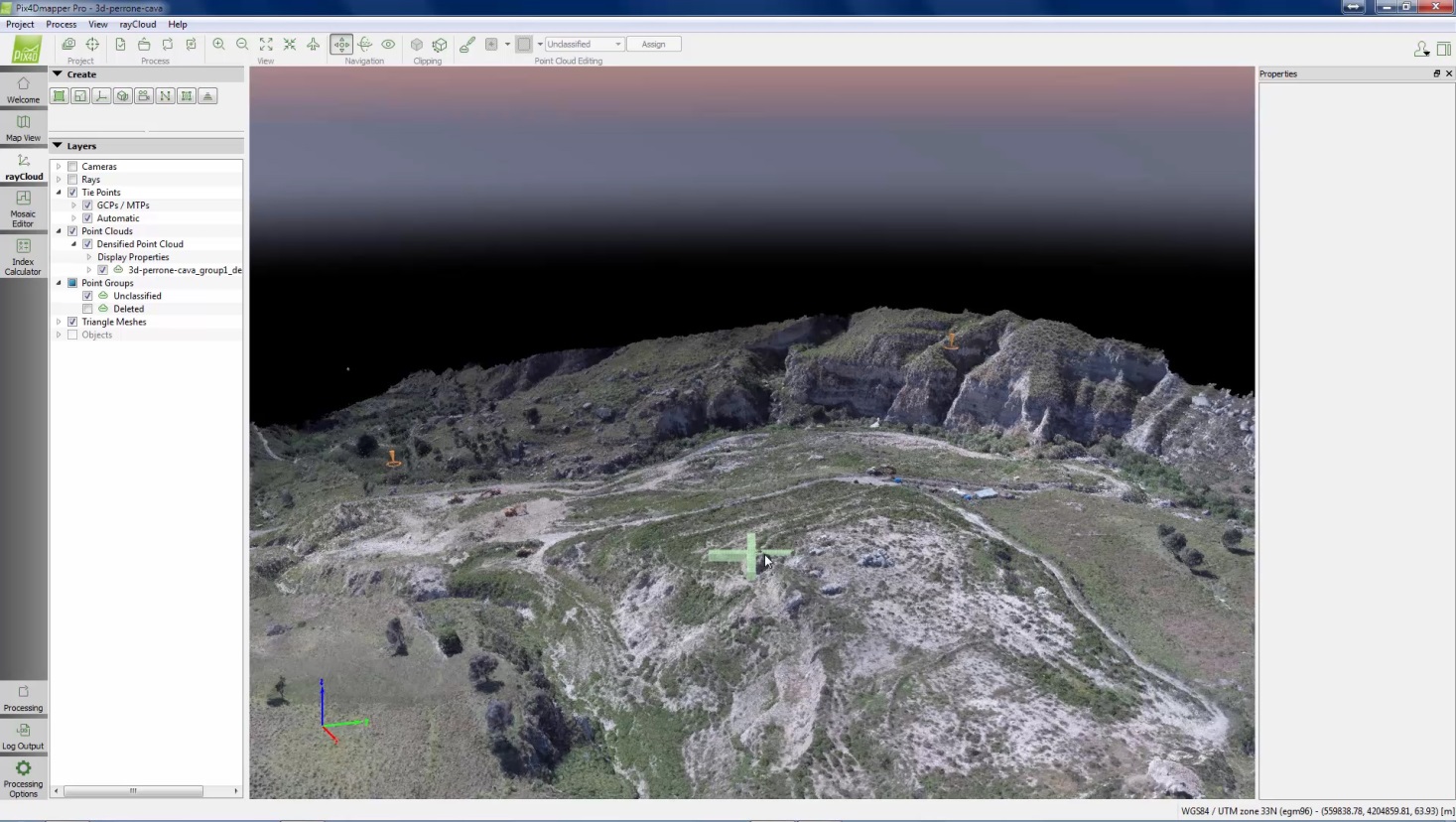 Immagine : Mesh Georeferenziata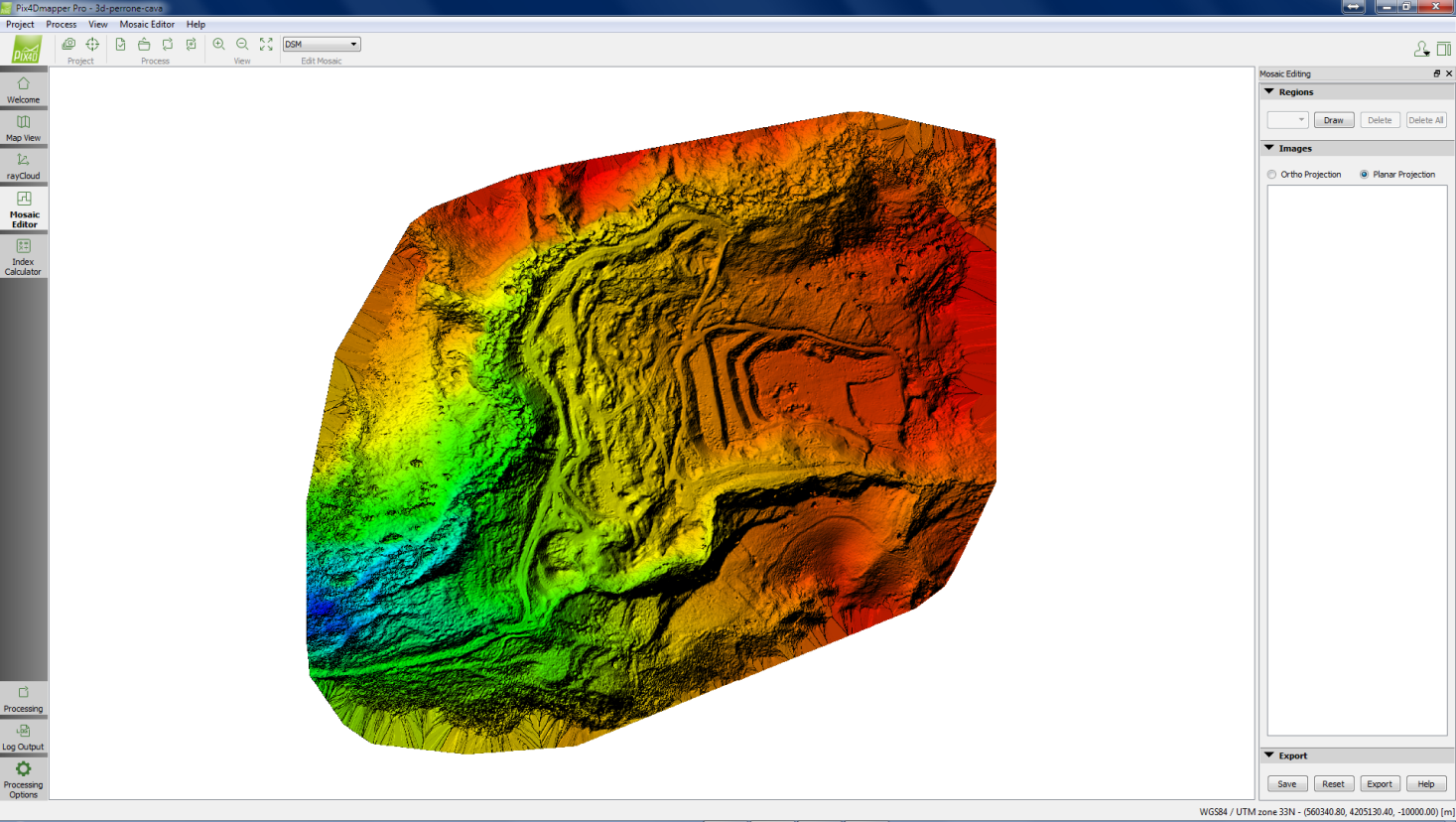 Immagine : DSMNuvole di Punti, Ortofoto e Curve di Livello.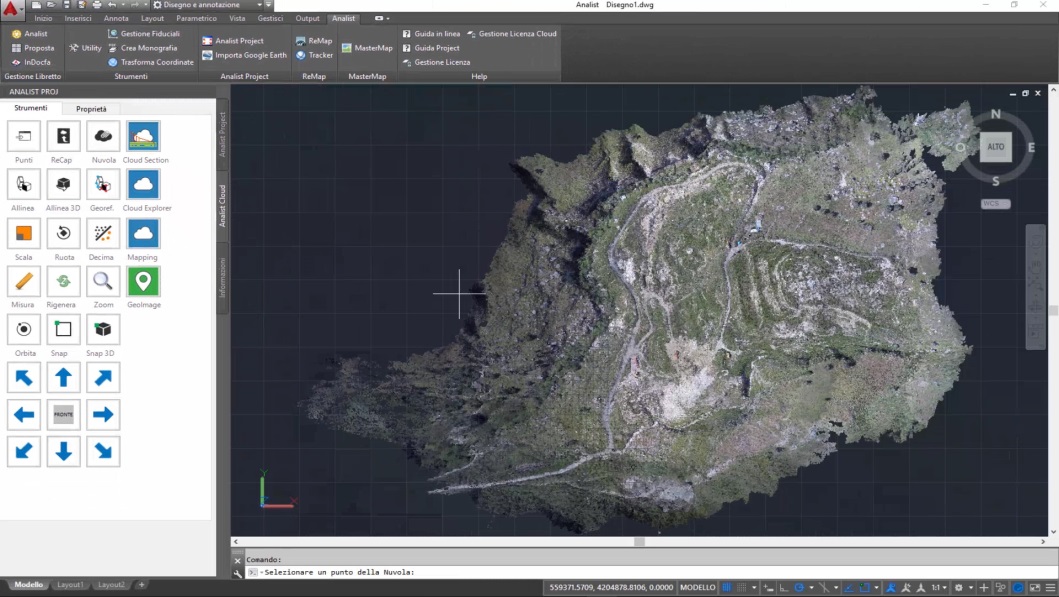 Immagine : Nuvola di Punti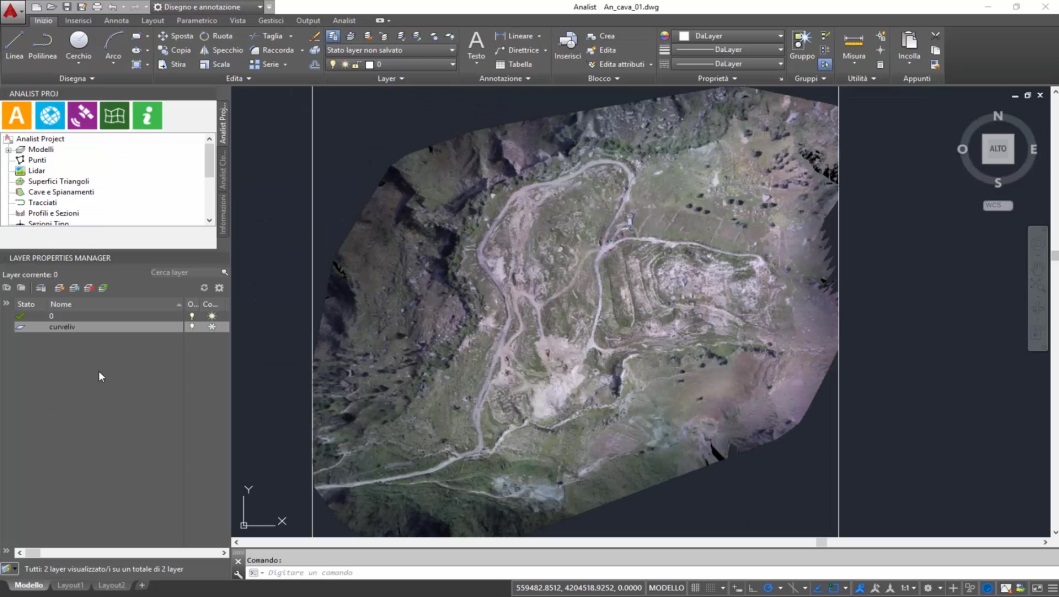 Immagine : Ortofoto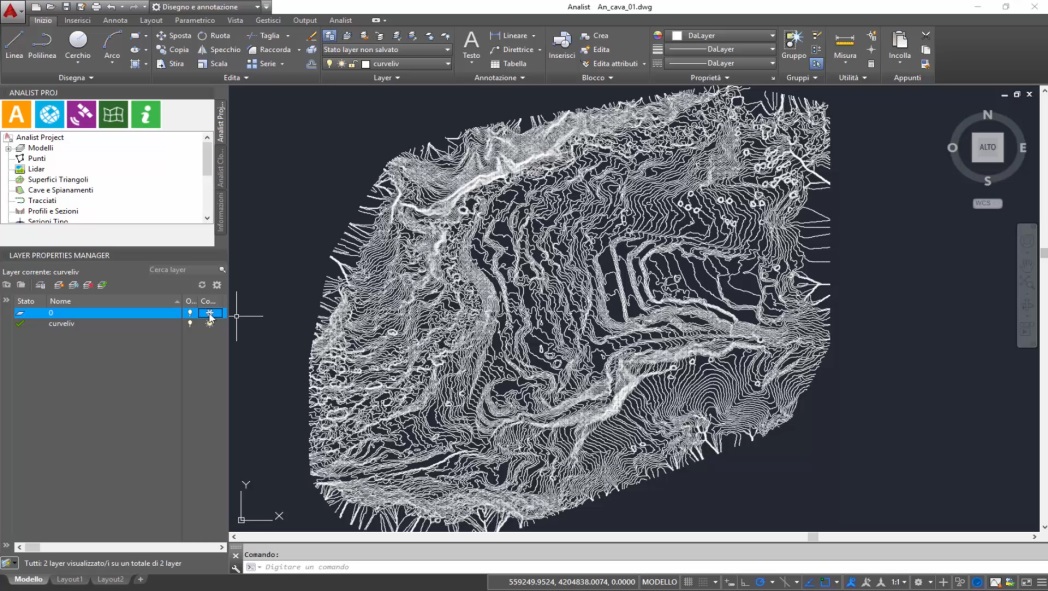 Immagine : Curve di LivelloProfili, Sezioni, Calcolo distanze, Superfici e Volumi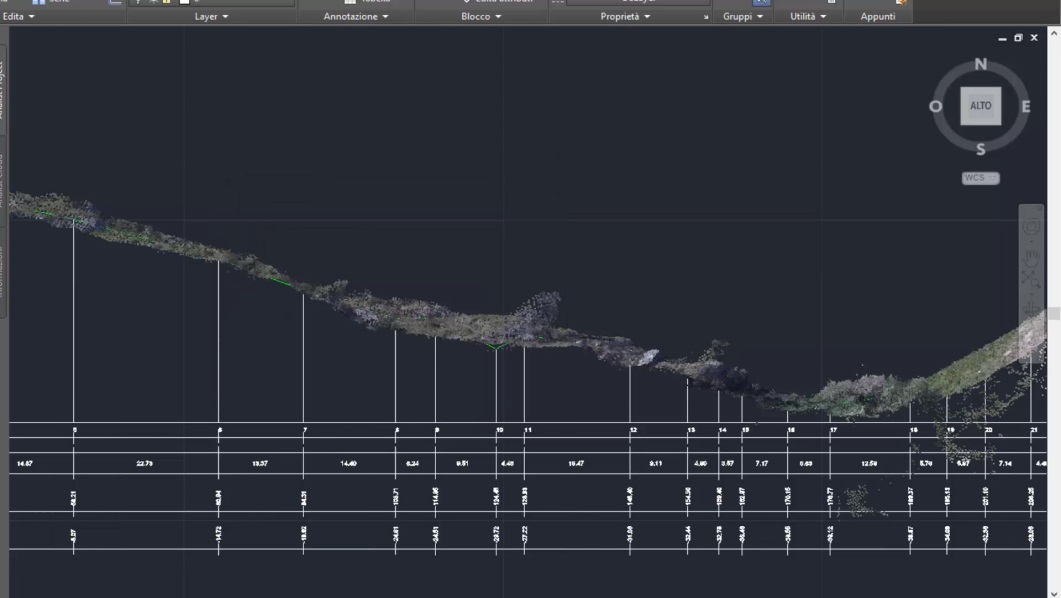 Immagine : Sezioni su Nuvola di Punti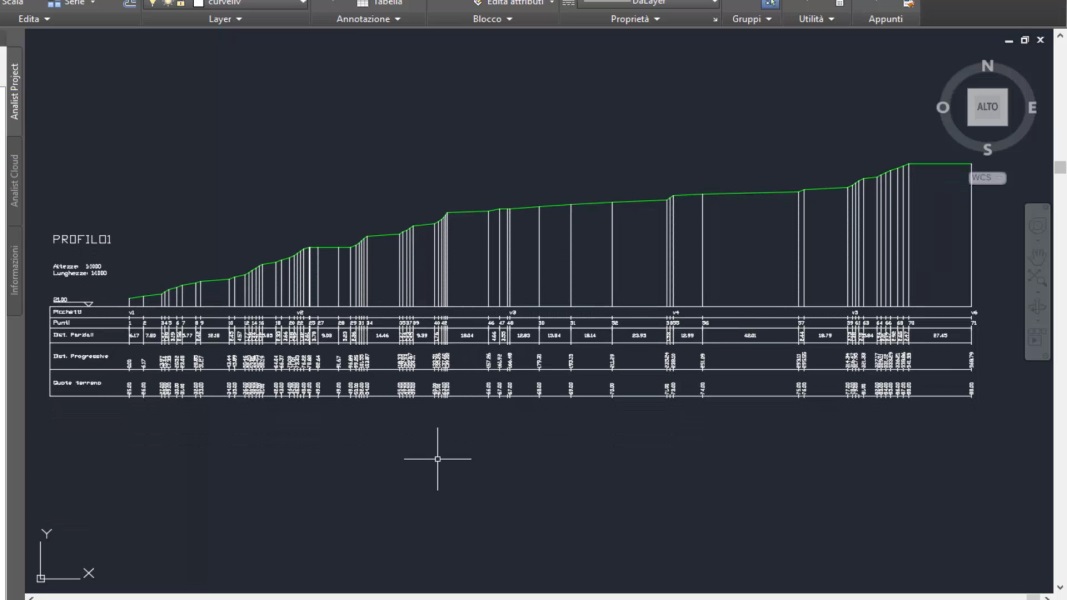 Immagine : Profilo con Misurazioni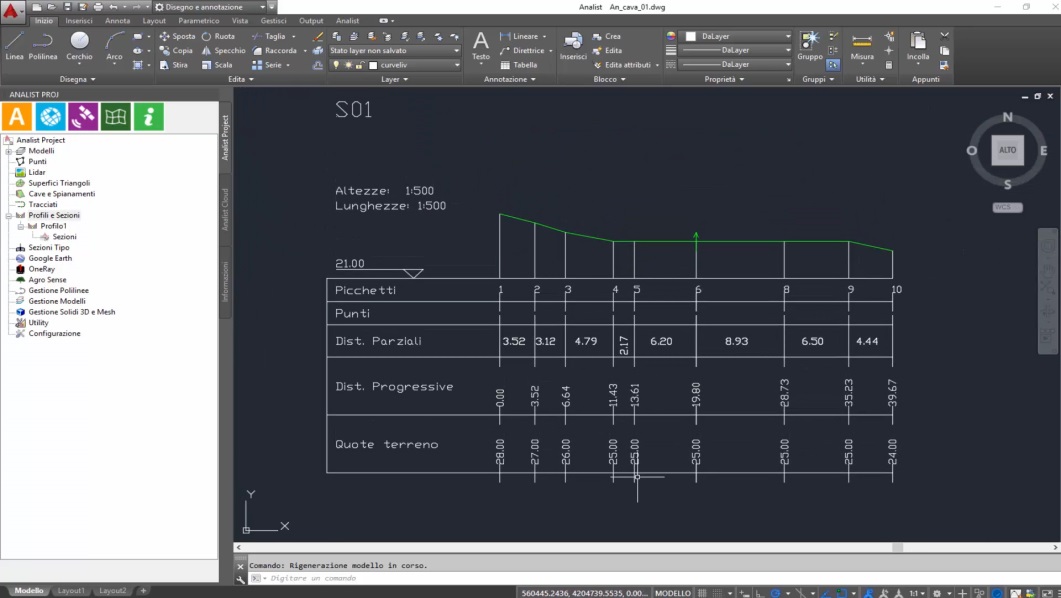 Immagine : Sezioni di Terreno e di ProgettoRendering e VIDEO Animazione 3D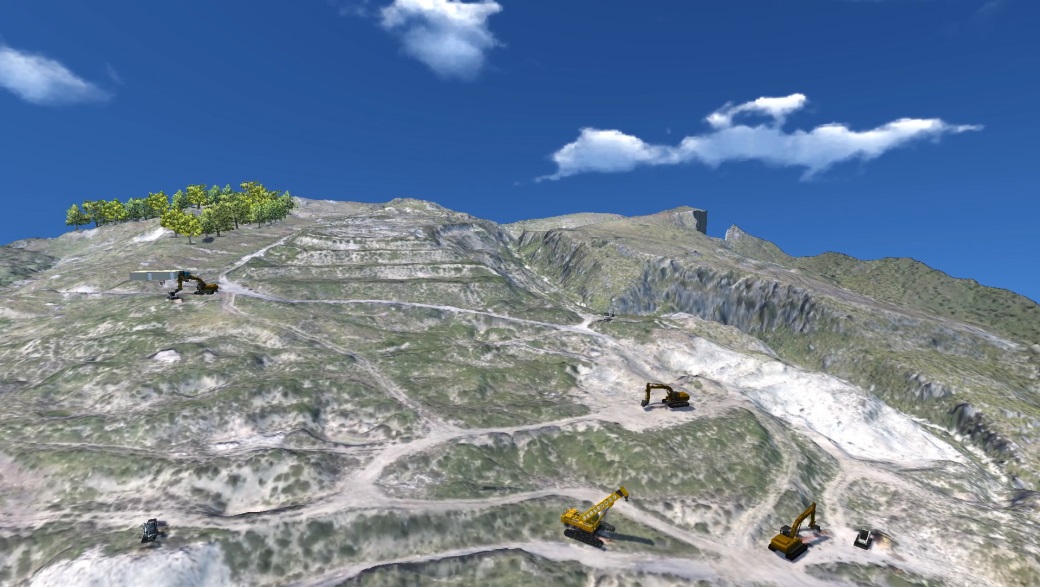 Immagine : Animazione del Modello 3D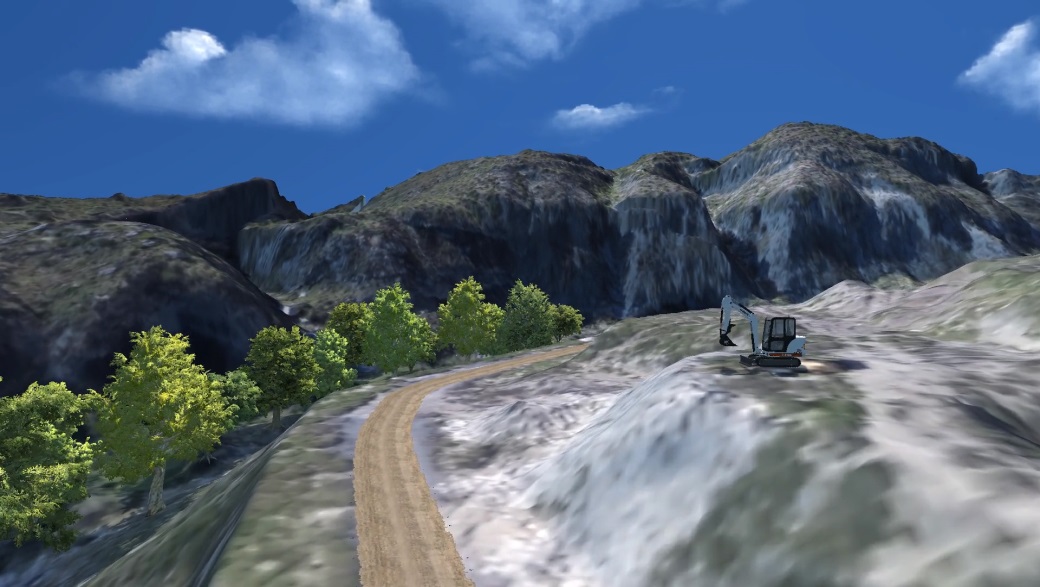 Immagine : Rendering e Animazione Video 3D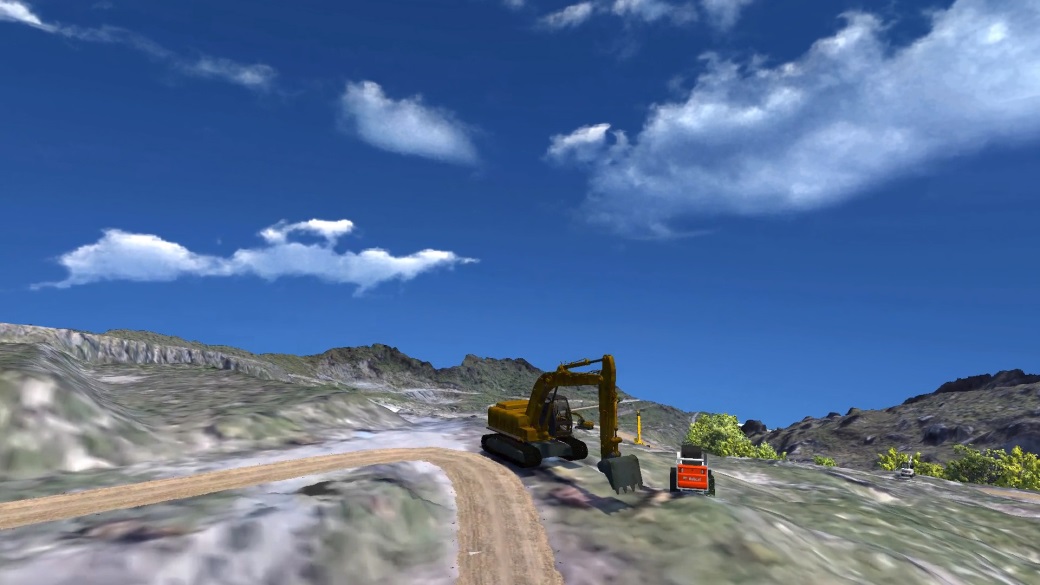 Immagine : Rendering e Animazione Video 3DTecnologie utilizzate:Acquisizione Foto: Drone DJI Phantom 4Ricostruzione Modello 3D: Pix4DmapperCurve di Livello, Profili, Sezioni, Misurazioni: Analist 2016 CLOUDRendering e Animazione Video 3D: OneRay-RT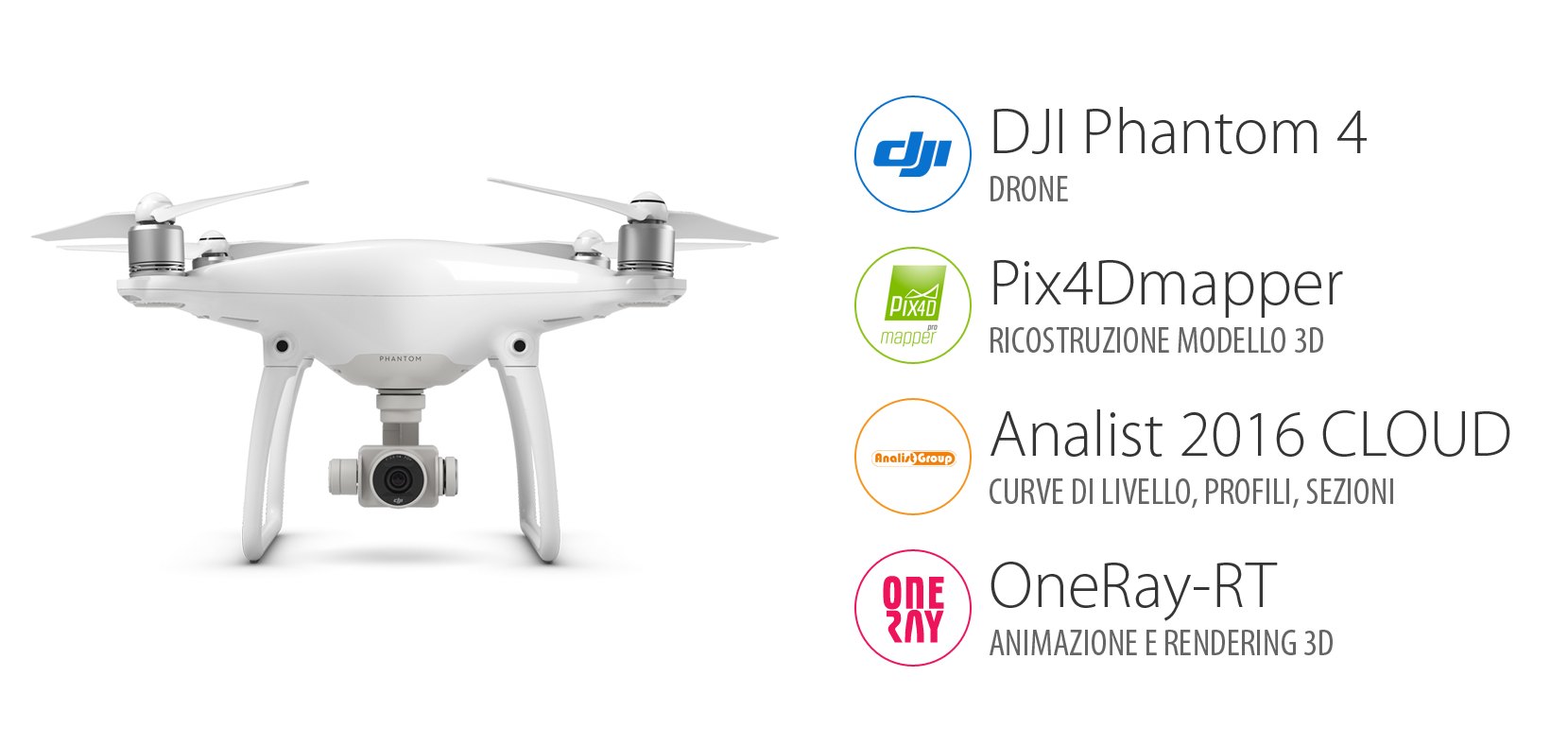 Powered by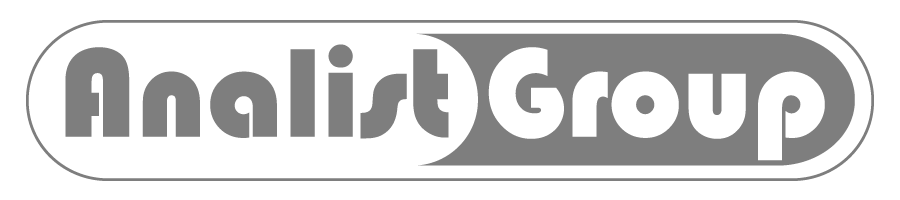 www.analistgroup.com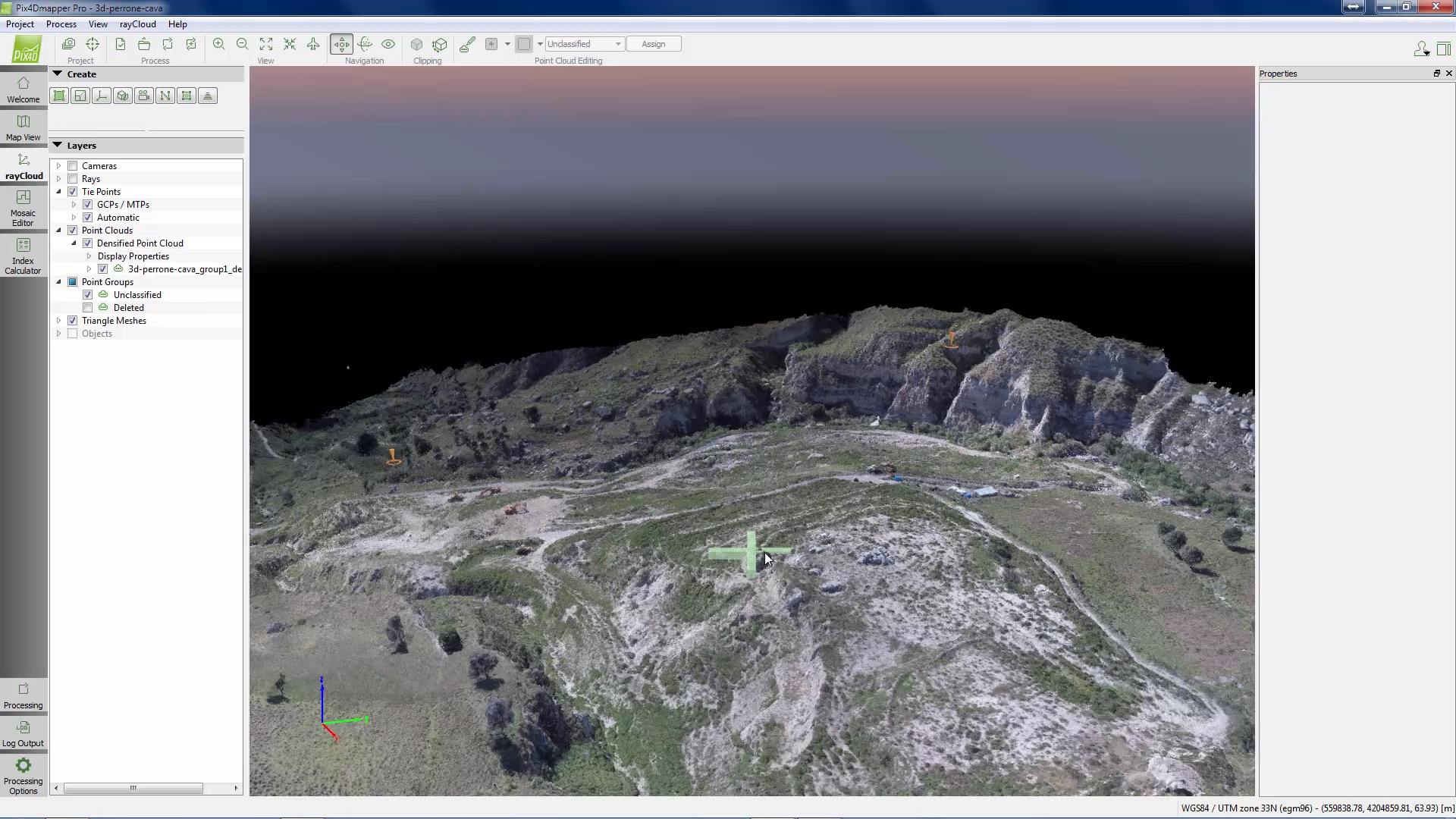 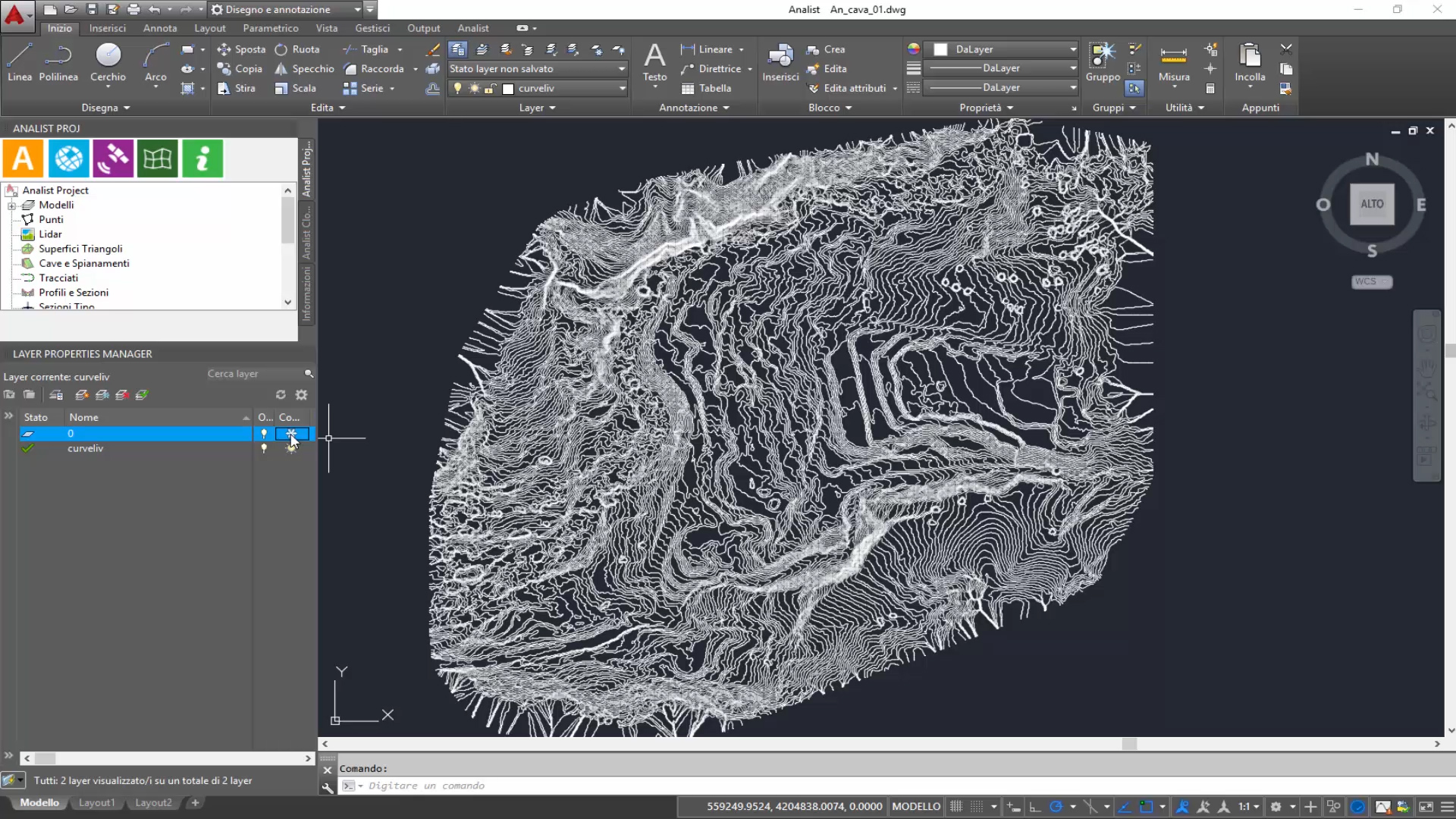 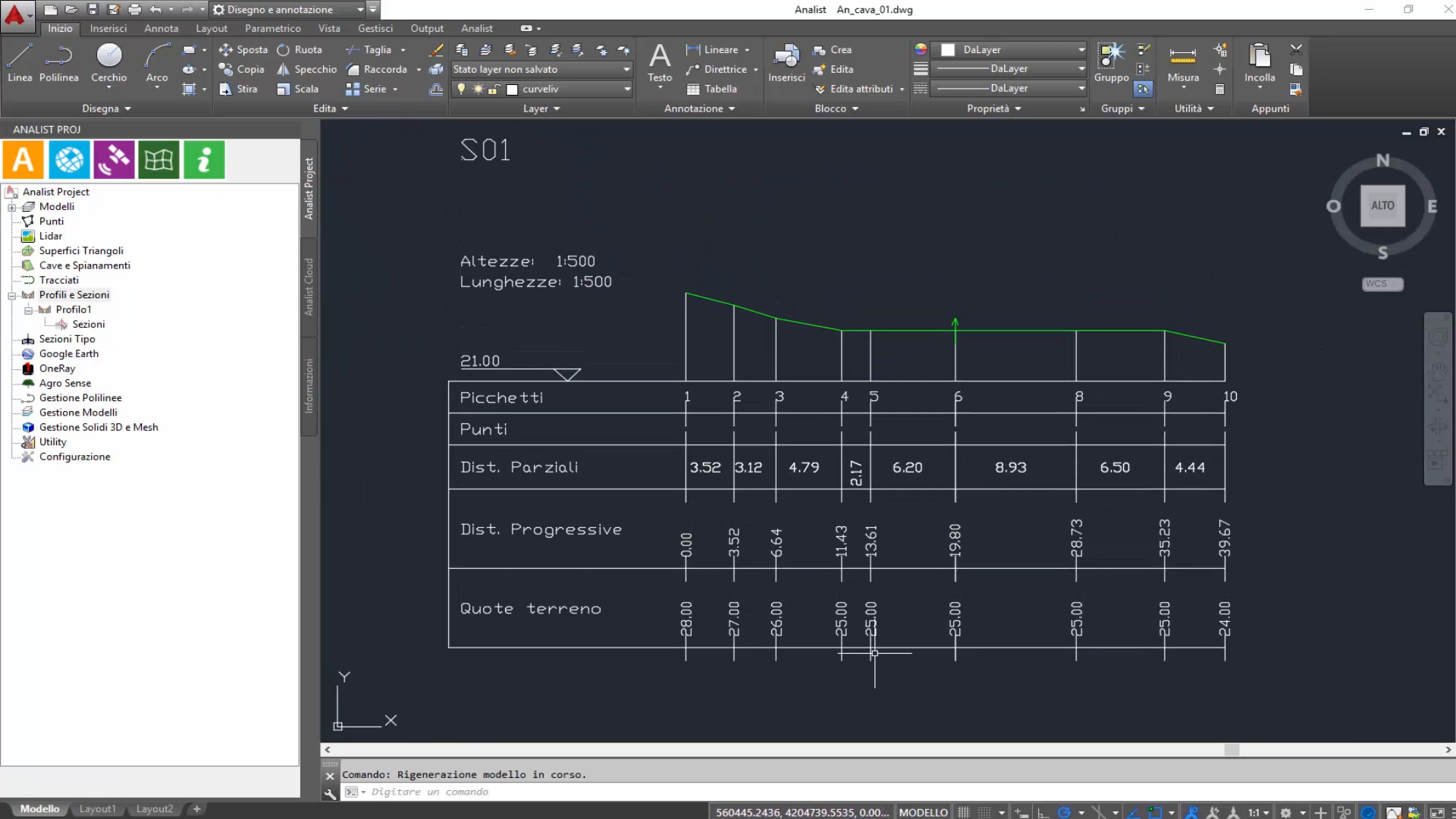 